Сервосистема переменного тока AHE58/59Руководство пользователя HMI-12Правила техники безопасностиПожалуйста, внимательно прочтите это руководство, а также соответствующее руководство для шпиндельной головки перед использованием.Только обученный персонал может устанавливать и эксплуатировать эту машину, чтобы обеспечить надлежащую и надежную работу.Во избежание нештатной работы машина не должна находиться рядом с оборудованием с сильным электромагнитным излучением или электроимпульсным генератором.Не эксплуатировать при температуре окружающей среды выше 45°C или ниже 0°C.Запрещено эксплуатировать в условиях с влажность менее 30% и свыше 95%.. Машину необходимо защищать от конденсата и брызг кислоты.Обязательно обеспечить наличие эффективного и стабильного заземления.Все детали для технического обслуживания должны быть одобрены или предоставлены компанией.Выключите питание и отсоедините шнур перед установкой двигателя и любых вспомогательных приспособлений.Чтобы избежать статических помех и утечки тока, должны быть выполнены все заземления. Используйте правильный разъем и удлинительный провод при подключении заземляющего провода к земле и надежно закрепите его.Отключайте питание в следующих случаях: Снятие двигателя или блока управления, или подключение или отключение какого-либо разъема Выключите питание и подождите 5 минут, прежде чем открывать крышку коробки.Поднимите рычаги машины или замените иглу или заправьте иглу. (Как показано выше) Ремонт или механическая регулировка.Машина не эксплуатируется.Правила технического обслуживания и ремонта:Техническое обслуживание и ремонт должны выполняться обученным персоналом. . Не бейте по изделию какими-либо предметами или чрезмерно сильно.Все запасные части для ремонта должны быть одобрены или поставлены производителем.1 Инструкция по установке1.1 Характеристики изделия1.2 Подключение разъемаРазъемы педали и шпиндельной головки устанавливаются в соответствующее положение в гнездо на задней стороне контроллера, как показано на рисунке 1-1. Проверьте, плотно ли вставлен штекер. Если вилку невозможно вставить в розетку, прилагая обычную силу, проверьте совместимы ли они, направление подключения или направления ввода иглы! Соединение для освещения и электромагнита подъема прижимной лапки - это соединение 1*2, гнездо для лампы - черное, обратите внимание на различие.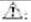 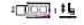 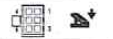 Примечание: клемма 4 и 5 используются для управления.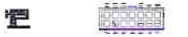 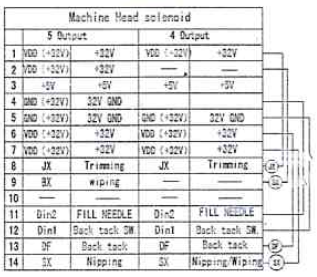 Рис.1-2 Определение соединений контроллера1.3 Электропроводка и заземлениеКвалифицированный инженер-электрик должен подготовить проект заземления системы. Изделие находится под напряжением и готово к использованию; убедитесь, что сетевая розетка и вход переменного тока надежно заземлены. Заземляющий провод – желто-зеленый, он должен быть подключен к сети и надежно заземлен для обеспечения безопасного использования и предотвращения нештатных ситуаций. Все силовые линии, сигнальные линии, линии заземления, проводка не должны быть зажаты другими объектами или чрезмерно изгибаться, чтобы гарантировать безопасное использование!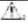 2 Инструкции к панели управления2.1 Инструкции на дисплее панели управления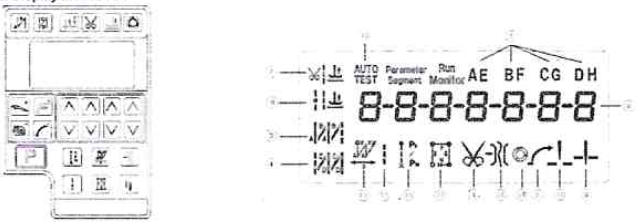 Рис.2-1 Панель управления 				Рис.2-2 ЖК-дисплей2.2 Функции кнопок3 Список настроек системных параметров3.1 Технический режимПримечание: Чтобы параметры160 ~ 164 действовали, удерживайте кнопку нажатой приблизительно 3-5 секунд.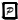 3.2 Режим администратора3.3 Режим монитораНажмите кнопку +. На экране появится .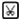 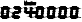 Нажмите кнопку , чтобы настроить номер параметра, и одновременно отобразится значение параметра.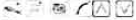 Нажмите кнопку , чтобы вернуться в обычный режим шитья.3.4 Предупреждение3.5 Режим ошибкиЕсли появляется код ошибки, сначала проверьте следующие элементы:1. Убедитесь, что машина подключена правильно; 2. Перезагрузите заводские настройки и попробуйте еще раз.4 Особые функции4.1 Настройка положения верхнего упора иглы4.2 Восстановление заводских настроек по умолчанию4.3 Регулировка чувствительности педалиПедаль начинает движение из исходного положения (стр.136), в котором двигатель остановился, замедляясь вперед до точки низкой скорости (стр.137), где двигатель работает на минимальной скорости (стр.100), продолжая движение до точки ускорения (стр. .138), где двигатель начинает набирать скорость, до точки максимальной скорости (стр.139), где двигатель набирает максимальную скорость (стр.101). А когда педаль возвращается в положение подъемника лапки (стр. 135), прижимная лапка поднимается. Вернувшись в положение автоматической обрезки (стр. 134), линия обрезается. Регулируя соответствующие параметры, пользователь может получить нужную реакцию педали в соответствии со своими потребностями.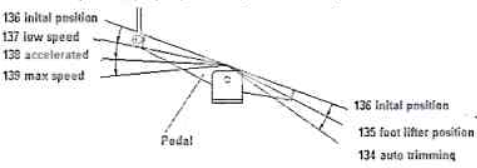 Рис. 4‐1 движение педали для каждого параметра положения386P0414А2017-10-30Тип изделияAHE58-55Сетевое напряжение220 ± 44 В Частота электропитания50 Гц/60 ГцМаксимальная выходная мощность550/750 Вт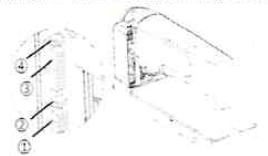 Рис.1-1 Схема разъемов контроллера①Гнездо педали; ② Гнездо соленоида подъема лапки; ③ Гнездо соленоида шпиндельной головки; ④ Гнездо светодиодной лампы (черное);Примечание: На рис. 1-1 представлена серия АН-58. В серии АН-59 нет компонента ④Подъем лапкиПодъем лапкиПодъем лапки1VDD+32В2DoutDout3Разъем педалиРазъем педалиРазъем педали1ПедальСигнал2земля5В3VCC+5В4Din6Сигнал 65Din5Сигнал 56Machine head solenoidСоленоид шпиндельной головкиOutputВыходGNDЗаземлениеTrimmingОбрезкаwipingОчисткаFILL NEEDLEЗАПРАВКА НИТИBack tack SWЗакрепкаNippingЗахватУказательЗначокОписаниеУказательЗначокОписание①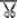 Автоматическая обрезка⑩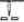 Верхнее положение②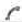 Плавный пуск⑪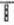 Свободное шитье③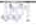 Начальная закрепка⑫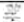 Пришивание закрепки④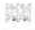 Конечная закрепка⑬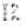 Многосекционное шитье непрерывным стежком⑤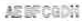 Указатель швейных сегментов⑭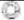 Разовое шитье⑥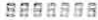 Числовой дисплей⑮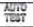 Автоматическая проверка⑦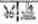 Подъем прижимной лапки после обрезки⑯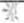 Зажим нити⑧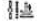 Подъем прижимной лапки в конце шва⑰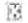 Шитье четырех сегментов непрерывным стежком⑨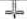 Нижнее положениеКнопкаНазваниеОписание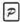 Кнопка настройки параметровС помощью кнопки перейдите в режим программирования.Это кнопка подтверждения параметров и возврата в предыдущее меню. Кроме того, используйте другую кнопку, чтобы установить более высокое значение параметра.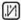 Кнопка настройки начала закрепкиПереключение типа закрепки (без закрепки, одинарная закрепка , двойная закрепка , 4 закрепки ). Стежки закрепки A 、 B можно установить с помощью кнопки  и кнопки .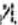 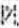 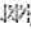 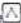 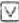 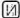 Кнопка настройки конца закрепкиПереключение типа закрепки в конце. (без закрепки, одинарная закрепка , двойная закрепка , 4 закрепки ). Стежки закрепки С 、 D можно установить с помощью кнопки  и кнопки .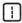 Свободное шитье1).После нажатия педали  машина начнет шить. Как только педаль вернется в нейтральное положение, машина немедленно остановится. 2). Если нажата задняя часть педали, цикл обрезания завершается автоматически.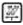 Пришивание закрепкиКак только педаль будет нажата, все швы закрепки A 、 B будут завершены за время D, и цикл обрезки завершится автоматически.Примечание： Когда начнется закрепка, она не остановится, пока не закончится цикл обрезки, за исключением нажатия задней части педали, чтобы отменить действие.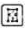 Четырехсекционное шитье постоянным стежком1). Когда педаль опущена, шитье постоянным стежком E 、 F 、 G или H выполняется по частям.2) .Когда педаль возвращается в нейтральное положение в любой из секций, машина немедленно останавливается.. Если педаль снова нажата, продолжается выполнение стежков E、F、G или H 3). При настройке однократного шитья кнопкой , машина не остановится и автоматически начнет цикл обрезки и завершит закрепку в конце последней секции H.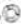 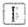 Многосекционное шитье непрерывным стежкомКогда педаль опущена, шитье постоянным стежком P01、P02、P03 и т.д. выполняется по частям. Как показано ниже  , 1-й номер - это общее количество секций, 2-й номер - указание секции, а 3-й номер - это стежки секции.  это общий сегмент,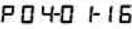 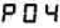 используйте кнопку  и кнопку  для настройки, по умолчанию максимум 24 сегментов,  в качестве текущего сегмента настройки, в качестве номера швейной иглы текущего сегмента,  в качестве номера швейной иглы текущего сегмента,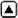 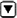 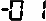 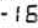 Для настройки кнопки  и кнопки . 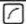 Кнопка настройки плавного пускаПлавный пуск на первом шве включен (значок включения) или отключен.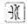 Кнопка настройки зажимаФункция зажима включена (значок включения) или отключена.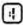 Исправление прямого стежкаПри нажатии на кнопку включается коррекция стежка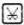 Выбор цикла обрезкиВключить или отключить цикл обрезки.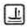 Режим подъема прижимной лапкиКнопка переключения во время режима подъема прижимной лапки. (Нет подъема, подъем только после цикла обрезания , подъем только при остановке машины , подъем при остановке машин  и после цикла обрезки ).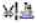 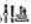 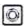 Выбор разового шитьяПри шитье постоянным стежком：a. Одно нажатие на педаль, автоматически выполняется все количество стежков каждого участка.б. Снова надавите на педаль, чтобы закончить оставшиеся участки, пока не будет закончена работа.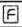 Функциональная кнопкаСпециальное функционирование в соответствии с индивидуальными требованиями.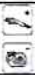 Увеличение и уменьшение скорости мотораКнопка регулирует максимальную скорость мотора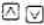 Кнопка «верх» и «низ»Настраивает большие и меньшие значения.№ДиапазонПо умолчаниюОписаниеОписание100100~800200Минимальная скоростьМинимальная скорость101200~50003500Максимальная скоростьМаксимальная скорость102200~50003000Скорость шитья непрерывным стежкомСкорость шитья непрерывным стежком105100~500250Скорость обрезкиСкорость обрезки1060／10Режим плавного пуска: 0 ： плавный пуск только после обрезки 1 ： плавный пуск после обрезки и остановкиРежим плавного пуска: 0 ： плавный пуск только после обрезки 1 ： плавный пуск после обрезки и остановки1071~92Номера стежков для плавного пускаНомера стежков для плавного пуска108100~800200Скорость плавного пускаСкорость плавного пуска110200~22001800Начальная скорость выполнения закрепкиНачальная скорость выполнения закрепки111200~22001800Конечная скорость выполнения закрепкиКонечная скорость выполнения закрепки112200~22001800Скорость закрепкиСкорость закрепки1131~7024Баланс стежков для начала обратной закрепки №1Баланс стежков для начала обратной закрепки №11141~7020Баланс стежков для начала обратной закрепки №1Баланс стежков для начала обратной закрепки №11151~7024Баланс стежков для конца обратной закрепки №3Баланс стежков для конца обратной закрепки №31161~7020Баланс стежков для конца обратной закрепки №4Баланс стежков для конца обратной закрепки №41171~10090Баланс стежков для скорости обратной закрепки (P107 - закрепочные стежки A = 1)Баланс стежков для скорости обратной закрепки (P107 - закрепочные стежки A = 1)1181~10030Баланс стежков для скорости обратной закрепки (P107 = закрепочные стежки A)Баланс стежков для скорости обратной закрепки (P107 = закрепочные стежки A)11B0~400Тип начальной и конечной закрепок (CD и AB)0 ： B-> AB-> ABAB-> нет 1 ： B-> нет 2 ： B-> AB-> нет 3 ： AB-> нет 4 ： AB-> ABAB-> нетТип начальной и конечной закрепок (CD и AB)0 ： B-> AB-> ABAB-> нет 1 ： B-> нет 2 ： B-> AB-> нет 3 ： AB-> нет 4 ： AB-> ABAB-> нет11С0~99990Десять цифр для каждого сегмента A/B/C/DДесять цифр для каждого сегмента A/B/C/D11d0~99990Десять цифр для каждого сегмента E/F/G/HДесять цифр для каждого сегмента E/F/G/H11E0~99990Десять цифр для каждого сегмента A/B/DДесять цифр для каждого сегмента A/B/D11F0~3590Задняя закрепка с контролем углаЗадняя закрепка с контролем угла1300／1／2／32Регулировка графика скорости:   0：наклонная линия	1：ломанная кривая 2：квадратическая кривая	3：S-образная криваяРегулировка графика скорости:   0：наклонная линия	1：ломанная кривая 2：квадратическая кривая	3：S-образная кривая131200~40003000Скорость точки поворота двухсегментной кривой.Скорость точки поворота двухсегментной кривой.1320~1024800Напряжение выборки точки поворота педали при двухсегментной кривой (параметры 138 - 139)Напряжение выборки точки поворота педали при двухсегментной кривой (параметры 138 - 139)1331／21Тип ломаной линии:   1: квадрат 2 ： кореньТип ломаной линии:   1: квадрат 2 ： корень1340~102490Точка обрезки для педалиНа рисунке 4-1 показан конкретный метод настройки.1350~1024300Точка подъема лапки для педалиНа рисунке 4-1 показан конкретный метод настройки.1360~1024460Нейтральная точка педалиНа рисунке 4-1 показан конкретный метод настройки.1370~1024480Точка запуска мотора от педали на низкой скорости.На рисунке 4-1 показан конкретный метод настройки.1380~1024580Точка ускорения от педалиНа рисунке 4-1 показан конкретный метод настройки.1390~1024962Точка макс. скорости от педалиНа рисунке 4-1 показан конкретный метод настройки.13 A0~800100Время задержки работы при подъеме лапкиВремя задержки работы при подъеме лапки1400／11Плавный пуск при первом цикле включения. 0: Отключение 1: ПодключениеПлавный пуск при первом цикле включения. 0: Отключение 1: Подключение1410／11Функция автоматической закрепки: 0: Отключение 1: ПодключениеФункция автоматической закрепки: 0: Отключение 1: Подключение1420／10Выбор режима закрепки:0 ： Режим Juki Активен, когда двигатель остановлен или работает. 1. Режим Brother. Активен только при работающем двигателе.Выбор режима закрепки:0 ： Режим Juki Активен, когда двигатель остановлен или работает. 1. Режим Brother. Активен только при работающем двигателе.1430／1／2／30Специальный режим:0: Обычный режим 1: Простой режим шитья 2: Измерение начального угла мотора (Не снимайте ремень)3: Автоматическая установка передаточного числа шкива с помощью ЦПУ. (необходима синхронизация и установленныйремень)Специальный режим:0: Обычный режим 1: Простой режим шитья 2: Измерение начального угла мотора (Не снимайте ремень)3: Автоматическая установка передаточного числа шкива с помощью ЦПУ. (необходима синхронизация и установленныйремень)1440~310Крутящий момент двигателя с прямой подачей: 0: Нормальное функционирование 1 -31: Уровень крутящего момента подачи впередКрутящий момент двигателя с прямой подачей: 0: Нормальное функционирование 1 -31: Уровень крутящего момента подачи вперед1480／1／20Режим коррекции стежка 0: непрерывный ； 1: половинный стежок ； 2: один стежокРежим коррекции стежка 0: непрерывный ； 1: половинный стежок ； 2: один стежок1490~100Время включения для замедления прижимной лапки (шаг - 100 мкс)Время включения для замедления прижимной лапки (шаг - 100 мкс)14C1~999940Время отключения для замедления прижимной лапки (шаг - 100 мкс)Время отключения для замедления прижимной лапки (шаг - 100 мкс)1501～1001Коэффициент пропорциональности счетчика стежковКоэффициент пропорциональности счетчика стежков1511~99991Максимальное количество стежков по счетчикуМаксимальное количество стежков по счетчику1520～60Выбор режима счета (для нижней нити)0: Счетчик не работает 1: Считать по стежкам. Когда счет закончится, счетчик будет автоматически сброшен.2: Обратный отсчет по стежкам. Когда счет закончится, счетчик будет автоматически сброшен.3: Считать по стежкам. Когда счет завершается, двигатель останавливается, и счетчик должен быть сброшен с помощью внешнего переключателя или кнопки P на панели.4: Обратный отсчет по стежкам. Когда счет завершается, двигатель останавливается, и счетчик должен быть сброшен с помощью внешнего переключателя или кнопки P на панели.5: Считать по обрезанию. Когда счет завершается, панель подает сигнал, и двигатель останавливается после обрезки.6: Обратный отсчет по обрезке. Когда счет завершается, панель подает сигнал, и двигатель останавливается после обрезки.Выбор режима счета (для нижней нити)0: Счетчик не работает 1: Считать по стежкам. Когда счет закончится, счетчик будет автоматически сброшен.2: Обратный отсчет по стежкам. Когда счет закончится, счетчик будет автоматически сброшен.3: Считать по стежкам. Когда счет завершается, двигатель останавливается, и счетчик должен быть сброшен с помощью внешнего переключателя или кнопки P на панели.4: Обратный отсчет по стежкам. Когда счет завершается, двигатель останавливается, и счетчик должен быть сброшен с помощью внешнего переключателя или кнопки P на панели.5: Считать по обрезанию. Когда счет завершается, панель подает сигнал, и двигатель останавливается после обрезки.6: Обратный отсчет по обрезке. Когда счет завершается, панель подает сигнал, и двигатель останавливается после обрезки.1531～1001Коэффициент пропорциональности счетчика частейКоэффициент пропорциональности счетчика частей1541~99991Максимальное количество частей по счетчикуМаксимальное количество частей по счетчику1550～40Выбор режима счета (для швейной детали) 0: Счетчик недействителен1: Считать по деталям. Когда счет закончится, счетчик будет автоматически сброшен.2: Обратный отсчет по деталям. Когда счет закончится, счетчик будет автоматически сброшен.3: Считать по деталям. Когда счет завершается, двигатель останавливается, и счетчик должен быть сброшен с помощью внешнего переключателя или кнопки P на панели.4: Обратный отсчет по деталям. При окончании счета двигатель останавливается, и счетчик должен быть сброшенс помощью внешнего переключателя или кнопки P на панели.Выбор режима счета (для швейной детали) 0: Счетчик недействителен1: Считать по деталям. Когда счет закончится, счетчик будет автоматически сброшен.2: Обратный отсчет по деталям. Когда счет закончится, счетчик будет автоматически сброшен.3: Считать по деталям. Когда счет завершается, двигатель останавливается, и счетчик должен быть сброшен с помощью внешнего переключателя или кнопки P на панели.4: Обратный отсчет по деталям. При окончании счета двигатель останавливается, и счетчик должен быть сброшенс помощью внешнего переключателя или кнопки P на панели.1560~99990Рабочий цикл выходного подрезания соленоида № 1/2/3/4 в каждой части.Рабочий цикл выходного подрезания соленоида № 1/2/3/4 в каждой части.1570~99990Рабочий цикл выходного подрезания соленоида № 5/6/7/8 в каждой части.Рабочий цикл выходного подрезания соленоида № 5/6/7/8 в каждой части.1580～10Регулируемый счетчик: 0: регулируемый, 1: не регулируемыйРегулируемый счетчик: 0: регулируемый, 1: не регулируемый1610／1／2Направление передачи параметров:0: отсутствие действий 1: от панели управления к контроллеру 2: от контроллера к панели управления.Направление передачи параметров:0: отсутствие действий 1: от панели управления к контроллеру 2: от контроллера к панели управления.1621, 2Восстановить заводские настройкиВосстановить заводские настройки1631, 2Сохранить текущие параметры как определяемые пользователем параметры по умолчанию.Сохранить текущие параметры как определяемые пользователем параметры по умолчанию.164-ПарольПароль165-Восстановить заводские настройки по умолчанию и скрыть параметры, определенные пользователем.Восстановить заводские настройки по умолчанию и скрыть параметры, определенные пользователем.№ДиапазонПо умолчаниюОписание2000／1／20Выбор режима обрезки: 0: машина выполняет цепной шов 1: блокировка машины Игла останавливается в верхнем положении и происходит обрезка. 2: обметка: ручная обрезка2010～3590Механический угол после обрезки2035-35910Выходной угол запуска обрезки TS (нижний угол положения иглы в качестве контрольной точки)20410-359120Выходной угол окончания обрезки TE (нижний угол положения иглы - контрольный, и такое значение не должно превышать TS)20A10- 6020Коэффициент улучшения крутящего момента двигателя при обрезке2115-35925Выходной угол выпуска нити LS (нижний угол положения иглы в качестве контрольной точки)21210-359350Выходной угол окончания выпуска нити LE  (нижний угол положения иглы - контрольный, и такое значение не должно превышать LS)2131～9991Время задержки пуска выпуска нити Т1 (мс)2141～99910Время задержки конца выхода выпуска нити T2 (мс) после верхнего положения иглы2150／11Функция скребка: 0: отключить 1: включить2161～99910Время задержки выхода скребка (мс)2171～99970Время выхода скребка (мс)2190／10Функция зажима нити 0: отключить 1: включить21A10-359120Угол начала зажима нити21B11-359318Угол окончания зажима нити21E11-359160Угол выключения соленоида прижимной лапки во время зажима нити220200～360360Положение остановки после обрезки (двигатель может останавливаться с обратным углом)2310／10Режим автоматической проверки:	0: режим стежков 1: режим времени2320～1000300Время предохранительного выключателя (мс)2340／10Направление двигателя:   1: Против часовой стрелки	0: По часовой стрелке2400～ 9991000Соотношение между двигателем и машиной (1000 для 1: 1)2420～3590Угол верхней остановки иглы (после обнаружения сигнала синхронизатора)2430～359175Нижний угол упора иглы2440~800200Время задержки срабатывания при опускании пресса (мс)2470～20000Время сигнала добавления масла (часы), отключено при установке 0№Описание№Описание010Счетчик стежков024Угол машины011Подсчет деталей для шитья025Напряжение выборки педали013Состояние кодировщика026Соотношение между двигателем и машиной020Напряжение постоянного тока027Общее время использования (часы) двигателя021Скорость машины028Напряжение выборки взаимодействия022Фазовый ток029Версия ПО023Начальный электрический угол030-037Журнал регистрации кодов ошибокКод тревогиОписаниеИсправление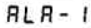 Предупреждение о заправке топливаЗаправка топливом. Чтобы убрать сообщение, нажмите кнопку Р.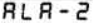 Подсчет стежковСчетчик достигает предела. Нажмите кнопку P, чтобы сбросить счетчик.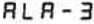 Подсчет деталей для шитьяСчетчик достигает предела. Нажмите кнопку P, чтобы сбросить счетчик.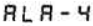 Аварийная остановкаЧтобы сбросить, нажмите кнопку  аварийной остановки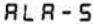 Блокировка подъема иглыНажмите кнопку блокировки подъема иглы, чтобы исключить состояние блокировки подъема иглы.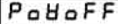 Отключение питанияПодождите 30 секунд, затем включите выключатель питания.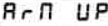 Аварийный сигнал предохранительного выключателяУстановите машину в правильном положении.Код ошибкиОписаниеРешениеErr - 01Превышение тока для оборудованияВыключите выключатель питания и перезапустите через 30 секунд. Если контроллер по-прежнему не работает, замените его и сообщите производителю.Err - 02Перегрузка по току для программного обеспеченияErr - 03 Недостаточное напряжение- Проверить сетевое напряжение - Стабилизировать сетевое напряжениеErr - 04Повышенное напряжение при выключенной машинеОтключите питание контроллера и проверьте, не слишком ли высокое входное напряжение питания (выше 264 В). Если да, перезапустите контроллер, когда восстановится нормальное напряжение. Если контроллер по-прежнему не работает при нормальном напряжении, замените контроллер и сообщите об этом производителю.Err - 05Перенапряжение при работеОтключите питание контроллера и проверьте, не слишком ли высокое входное напряжение питания (выше 264 В). Если да, перезапустите контроллер, когда восстановится нормальное напряжение. Если контроллер по-прежнему не работает при нормальном напряжении, замените контроллер и сообщите об этом производителю.Err - 06Короткое замыкание напряжения соленоида 24В- Вынуть вилку, если ошибка не исчезнет, заменить блок управления - Проверить входы/выходы 24 В на короткое замыканиеErr - 07 Неисправность измерения токаВыключите питание системы, перезапустите через 30 секунд, чтобы убедиться, что она работает. Если такая неисправностьслучается часто, обратитесь за технической поддержкой.Err - 08Швейный двигатель заблокирован- Устраните замедленное движение швейной машины- Заменить датчик 	- Заменить швейный двигательErr - 09Неисправность цепи тормозаПроверить штекер тормозного резистора на электрическом щите. Замените блок управления.Err - 10Сбой связиПроверьте соединение и, при необходимости, подключите. Замените блок управления.Err - 11Ошибка определения положения иглы в головке машиныПроверьте, не отключена ли соединительная линия между синхронизатором головки машины и контроллером,подключите ее и перезапустите систему. Если по-прежнему не работает, замените контроллер и сообщите об этом изготовителю.Err - 12 Ошибка начального электрического угла- Сделайте 2–3 попытки после отключения питания- Если по-прежнему не работает, замените контроллер и сообщите об этом изготовителю.Err - 13 Неисправность моторного датчикаВыключите питание системы, проверьте, не отключен ли или не выпал ли штекер датчика двигателя, восстановите его и перезапустите систему. Если по-прежнему не работает, замените контроллери сообщите об этом изготовителю.Err - 14 Ошибка  чтения /записи DSPEEPROMВыключите питание системы, перезапустите систему через 30 секунд, если она по-прежнему не работает, замените контроллер и сообщите производителю.Err - 15 Защита двигателя от превышения скоростиВыключите питание системы, перезапустите систему через 30 секунд, если она по-прежнему не работает, замените контроллер и сообщите производителю.Err - 16Обратный ход мотораВыключите питание системы, перезапустите систему через 30 секунд, если она по-прежнему не работает, замените контроллер и сообщите производителю.Err - 17 Ошибка  чтения /записи HMIEEPROMВыключите питание системы, перезапустите систему через 30 секунд, если она по-прежнему не работает, замените контроллер и сообщите производителю.Err - 18 Перегрузка двигателяВыключите питание системы, перезапустите систему через 30 секунд, если она по-прежнему не работает, замените контроллер и сообщите производителю.Err - 23 Швейный двигатель заблокированОшибка сектора- Устраните замедленное движение швейной машины- Заменить датчик 	- Заменить швейный двигатель1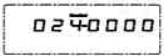 Шаг 1: Нажмите кнопку , войдите в режим монитора. Показан параметр 024, который означает верхнее положение остановки иглы по умолчанию.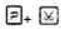 2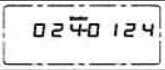 Шаг 2: Поверните маховик и отрегулируйте его до правого положения, когда игла остановится вверху, и одновременно будет показан угол положения иглы.3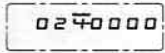 Шаг 3: Нажмите кнопку , новое верхнее положение иглы сохранится и параметр установится на ноль.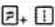 1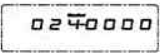 Шаг 1: Нажмите кнопку , войдите в режим монитора.2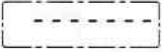 Шаг 2: Нажмите и удерживайте кнопку  около 5 секунд, после чего заводские настройки по умолчанию будут восстановлены и будут отображаться на левом ЖК-дисплее.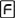 3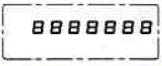 Когда на ЖК-дисплее отобразится 8888888, восстановление будет завершено. При поставке машина возвращается в исходное состояние.